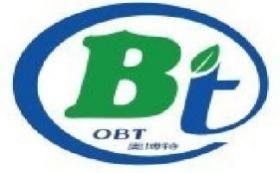 良好农业规范再认证农场调查表（蜜蜂养殖）申请单位（盖章）：                                   法人/负责人（签字）：                                申请日期：            年            月            日贵州奥博特认证有限公司地址：贵州省贵阳国家高新区长岭南路31号国家数字内容产业园1楼邮编：550008  电话：0851-87102226 传真：0851-87102229注 意 事 项本表仅适用于蜜蜂养殖及其产品简单处理。本表无法人（负责人、内检员）签字和单位盖章均视为无效。本表涂改后无确认章（或签字）无效。本表应打印或用钢笔、签字笔填写，字迹工整、清晰。如无某项目内容时应划“/”表示，若因故无法填写时，应注明原因。填报数据一律用阿拉伯数字，文字说明一律用汉字。第一部分  基本情况1、基地名称与地址2、质量管理文件3、上年度认证不符合项及整改情况（附整改情况相关材料证明）    □不涉及第二部分  蜜蜂养殖1、蜂场2、养蜂机具3、引种4、饲喂管理5、用药管理6、场地和设备清洁和消毒7、产品销售和认证标识使用情况8、年度生产计划是否制定了养殖年度GAP生产计划（具体养殖计划）等：□是 ，请附件   □否第三部分  销售与管理1、GAP认证证书与标识使用情况2、质量管理体系情况调查3、资源管理声   明我在此声明，在我个人的经历、知识和能力范围内，本调查表中所填写并反映的所有生产和经营的情况都是真实的、准确的。我在此认同，后续必要的现场检查（包括抽样检测，查验原始记录及票据）是为了验证符合GAP产品标准的需要。同时我也知道，即使本调查内容经审查得到通过，并不意味着申报产品通过了GAP产品认证。负责人（签字）：                         内检员（签字）：                         请将完整的表格和支持文件按下列地址提交给OBT，并保留本调查表和其他支持性文件的副本：贵州奥博特认证有限公司地址：贵州省贵阳国家高新区长岭南路31号国家数字内容产业园1楼   邮编：550008联系电话：0851-87102226   传真：0851-87102229网址：www.obt-int.com 您希望OBT在什么时间为贵单位提供实地检查认证服务?     日期：                                1.1生产单元（基地）地址是否变更？□是  □否   如是，请填写新的生产单元（基地）地址：                                                     1.2生产基地范围是否变更？□是   □否如是，请详细描述变更情况或提供相关文件：                                                   1.3生产组织模式是否变更？□是   □否如是，请描述新的生产组织模式：□公司    □合作社    □公司+农户  □合作社+农户    □其他，描述：                           如实际生产涉及农户，请填写农户数：                                                           序号项目是/否修订如修订,请提供新版本1质量管理手册□是   □否2生产操作规程□是   □否不符合项描述整改完成情况整改完成情况整改完成情况整改措施不符合项描述已完成基本完成未整改整改措施1.1场址1.1场址蜂场环境远离□粉尘 □居民点 □繁忙交通干道 □化工厂；符合□地势高燥□背风向阳 □无有害气体 □无烟雾 □无其它污染物 □排水良好 □小气候适宜的地方。定地饲养的蜂场间的间隔应不小于3 km；□是  □否在离蜂场半径5 km的范围是否存在（若是点选）：□农药厂  □农药仓库和以蜜□糖为原料的食品厂。蜂场（包括采蜜区）空气质量空气中各种污染物的浓度限值应符合GB 3095中二类区（执行2级标准）的要求：□是  □否蜂场附近水源水质应符合NY 5027中幼畜饮用水标准。□是  □否转地路线、平面布局图、运输若为转地蜂场，应有标明全部养蜂场所的蜂场分布图。□定地饲养的蜂场应有标著养蜂场所的地理位置示意图。□出示年度更新的蜂场分布图，标明蜂场名称（或编号）所在的地理位置。□制作与之相对应的年度更新的蜂场统计表，表明蜂场名称（或编号）、地点、蜜粉源植物、蜂群数量、蜜蜂产品名称及其预计数量、负责人等信息。布局图是否包括以下信息（是点选）：□周围环境的描述，例如周边农药厂、化工厂、食品厂等，以及水源、蜜粉源植被分布；□主要区域、入口位置；□主要设施和设备位置；□蜂群（箱）位置及其编号。转地饲养蜂场应表明转地路线。□出示包含每个蜂场转地饲养的转地路线、转运方式、日期和蜜粉源植物花期、长势、流蜜状况等信息的书面材料。运输途中的管理应符合：□做好运前调整群势、食料、包装等准备； □在装运蜂群之前对运输线路、装运蜂群的车、船等交通工具的安全性和相关事项有评估预案；□不能用被农兽药及有毒有害物质污染的车、船等运输工具，装运蜂群；1.2蜜粉源1.2蜜粉源蜜粉源植物距蜂场3 km范围内具备较丰富的蜜粉源植物；□是  □否定地蜂场附近至少要有一种以上主要蜜粉源植物和种类较多、花期交错的辅助蜜粉源植物。□是，主要蜜粉源植物                                □否半径5 km范围内是否存在有毒蜜粉植物是否列出蜂场半径5 km范围内有毒蜜粉植物名称及其开花期一览表□是  □否针对有毒蜜粉源所采取的主要应对措施：                     。主要有毒蜜粉植物有                                      。防止蜂群农药中毒蜂场管理者是否与当地农民建立良好关系□是  □否；蜂场管理者是否与当地农户保持有效的沟通□是  □否；蜂场是否能及时获得蜜粉源植物用药情况□是  □否；养蜂者到达蜜粉源植物种植区放蜂时，是否告知周边3 km以内的村级组织或管理单位，在放蜂区种植蜜粉源植物的单位和个人，应当避免在盛花期施用农药。确需施用农药时，应当选用对蜜蜂低毒的农药品种；□是  □否养蜂者是否了解主要流蜜期大宗农作物农药防治情况（包括用药时间、用药习惯等），避开农药使用期，以免发生农药中毒；□是  □否养蜂者接到农药施用作业通知后应当相互告知，是否及时采取安全防范措施。□是  □否设备名称材质数量主要用途引入蜂群/蜂王品种来源数量4.1饲料4.1饲料4.1饲料4.1饲料4.1饲料饲料种类饲料来源饲喂类型饲喂时间饲料需求量4.2饮水4.2饮水4.2饮水4.2饮水4.2饮水水源类型水源分布描述水源分布描述水源分布描述水源分布描述常见疾病种类常用的治疗方式清洁、消毒种类作业范围作业频率作业方式投入物名称、浓度产品名称主要市场销售量是否已经使用认证标识标识使用方式产品名称主要市场销售量是否已签订了购买销售合同包装形式和规格是否已经使用认证标识标识使用方式1.提交的质量管理文件是否为最新有效版本？       □是    □否2.是否能确保在使用时可获得适用文件的有效版本？ □是    □否3.是否保存了有效的GAP生产记录？               □是    □否姓名职务是否了解或熟悉国家GAP标准要求任职年限生产管理者□不了解  □了解  □熟悉  □掌握内部检查员□不了解  □了解  □熟悉  □掌握